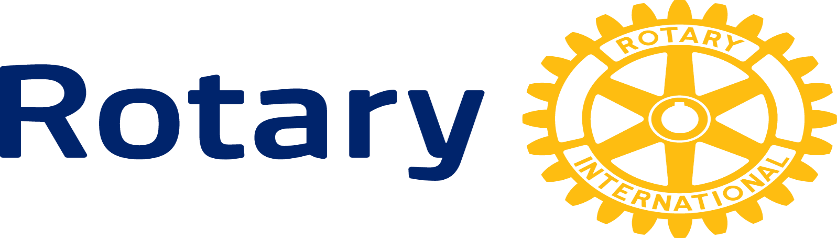 2月　例会休会のご案内2021年1月吉日宇都宮90ロータリークラブ　　　会　員　各　位宇都宮90ロータリークラブ会長　大関秀明幹事　山本　努拝啓　寒風の候　ますますご清栄のこととお慶び申し上げます。平素よりロータリークラブの活動に際しご理解とご協力を賜り誠にありがとうございます。さて、先般の理事会におきまして2月開催予定の例会は、新型コロナウィルス感染症の拡大を考慮し、全て休会とさせていただくことと致しました。何卒ご理解の程宜しくお願い致します。また、2月25日（木）開催予定でしたインターシティミーティングは中止となりましたことをご報告いたします。敬具